PONTE ALTA DO NORTE- SCCEME RECANTO DA CRIANÇAPROFESSORA: MARINÊS DE FÁTIMA BASTOS SCHMIDTTURMA: 2º ANOTURNO: VESPERTINOSEMANA DE 07 À 11 DE SETEMBROATIVIDADES REMOTASATIVIDADES NÃO PRESENCIAISSEGUNDA-FEIRA 07 DE SETEMBRO: (PÁGINAS 13 E 14 DA APOSTILA)ATIVIDADES DE LÍNGUA PORTUGUESA: (2 HORAS AULA)1º- LER O TEXTO: O PASSEIO, EM VOZ ALTA, DEPOIS RESPONDER E PINTAR BEM BONITO.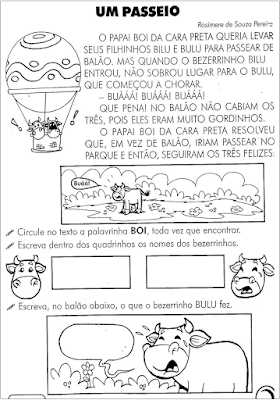 2º- CIRCULE O NOME DE CADA FIGURA E PINTE.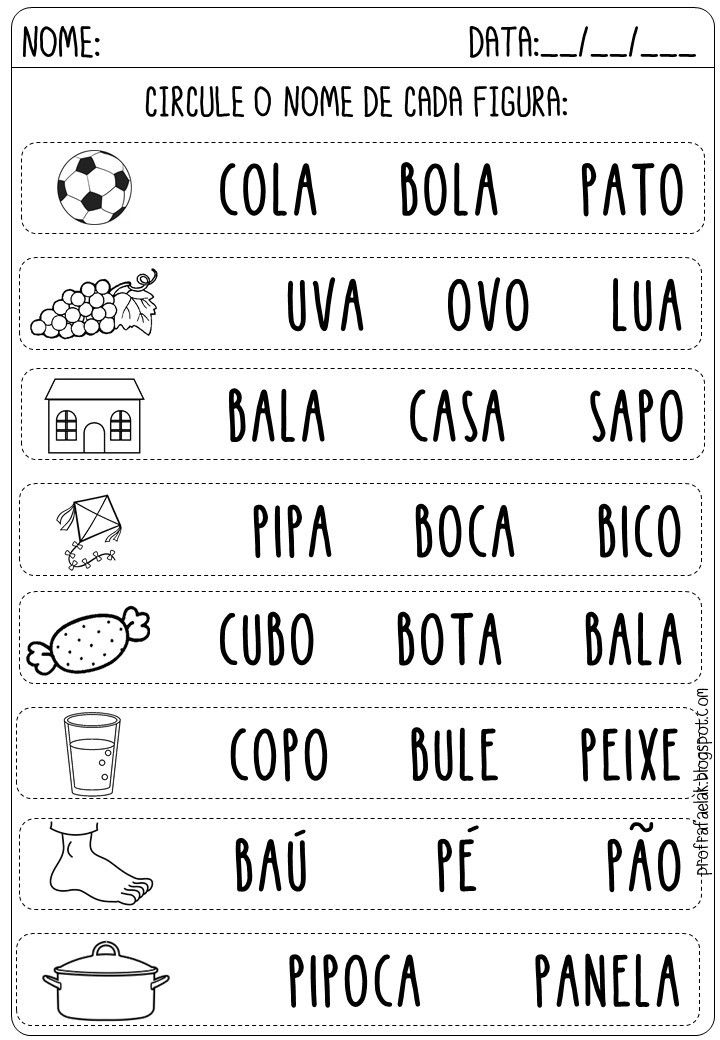 ATIVIDADE DE CIÊNCIAS: (2 HORAS AULA)3º- LEIA O TEXTO SOBRE: AS PARTES DE UMA PLANTA, - DEPOIS DE LER, ESCREVA OS NOMES DAS PARTES DA PLANTA NOS RETÂNGULOS E PINTE BEM BONITO. (PÁGINA: 15) 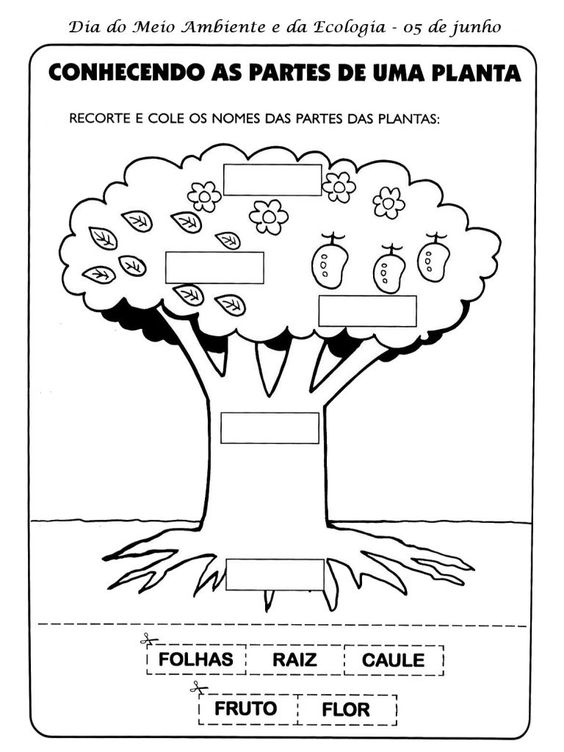 TERÇA-FEIRA DIA 08 DE SETEMBRO, (PÁGINAS  16 E 17 DA APOSTILA)ATIVIDADES DE MATEMÁTICA: (2 HORAS AULA)1º- COMPLETE A SEQUÊNCIA NUMÉRICA ATÉ 30, DEPOIS LEIA E COMPLETE O QUE SE PEDE, (PÁGINA: 16)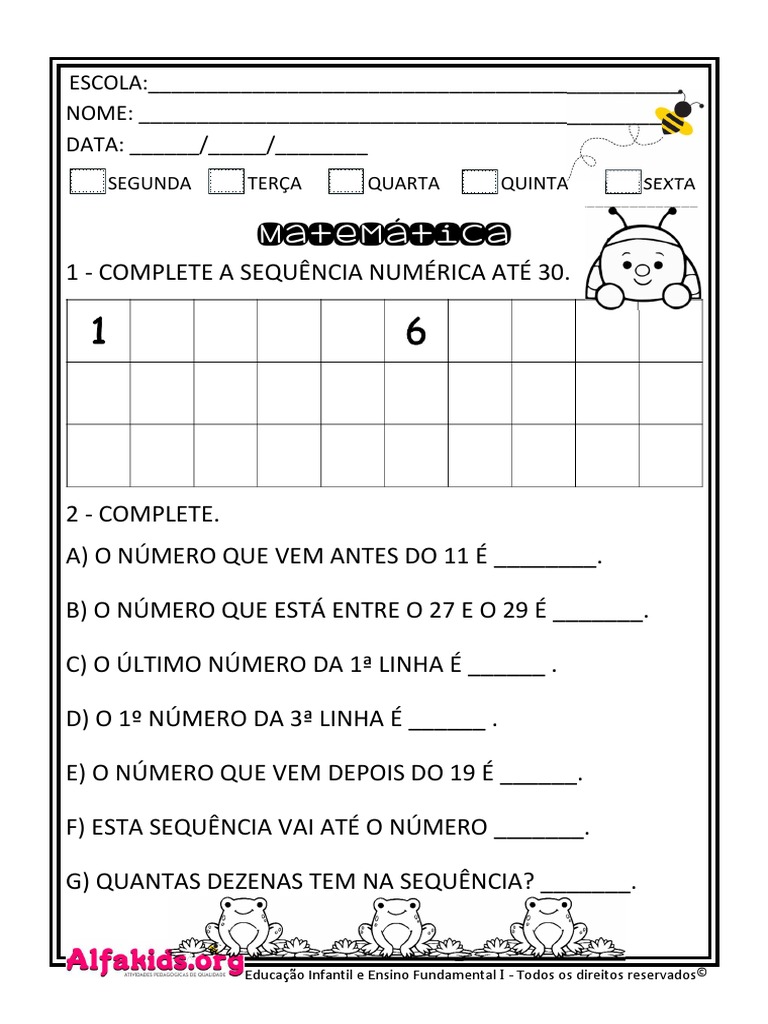 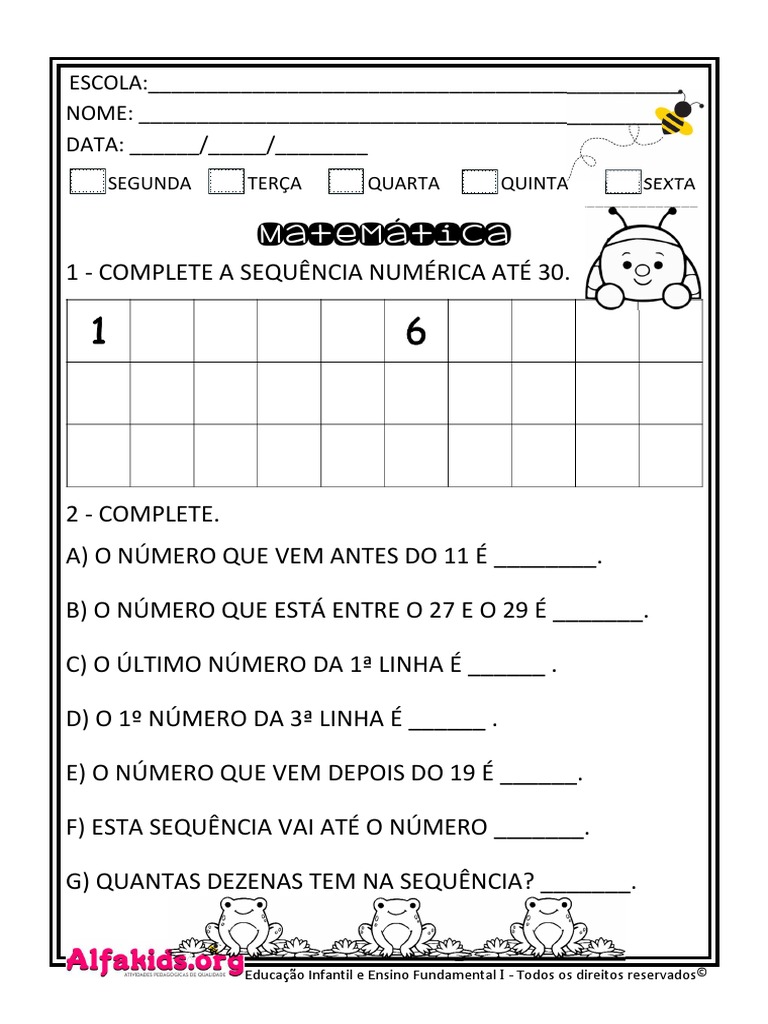 OBSERVE OS DESENHOS E COMPLETE OS FATOS, (PÁGINA: 17)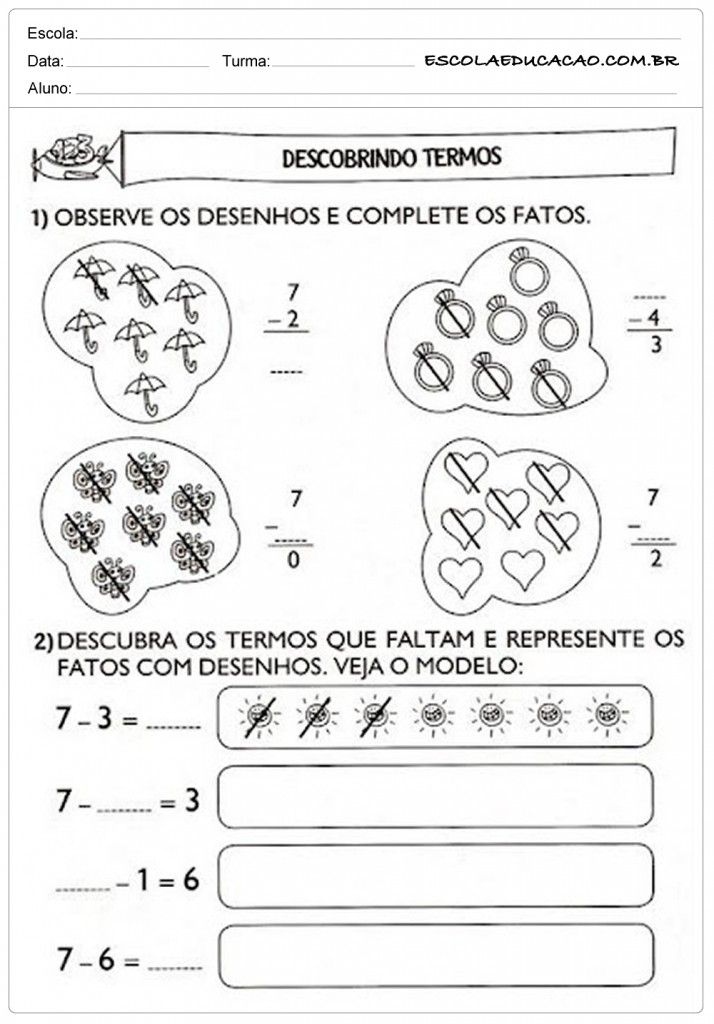 QUARTA-FEIRA DIA 09 DE SETEMBRO, (PÁGINAS: 18 E 19 DA APOSTILA)ATIVIDADES DE HISTÓRIA: (2 HORAS AULA)1º- DESENHE O LUGAR ONDE VOCÊ MORA E DEPOIS COMPLETE, (PÁGINA: 18)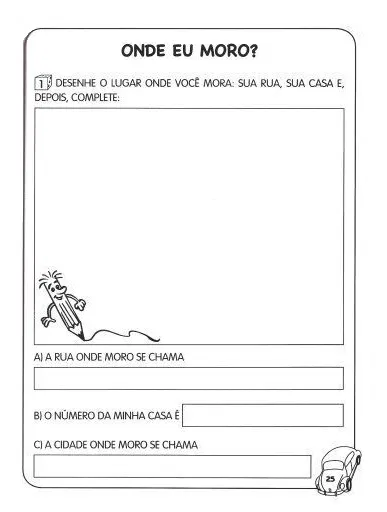 2º- COMO É MINHA CASA, LEIA E MARQUE SIM OU NÃO, COLORINDO OS QUADRADOS, (PÁGINA: 19)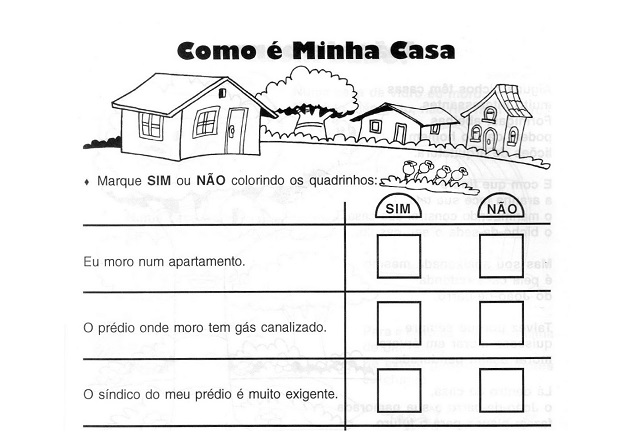 MARQUE SIM OU NÃO, COLORINDO OS QUADRADOS:EU MORO NUM APARTAMENTO: SIM                         NÃO	EU MORO NUMA CASA:      SIM                              NÃONA MINHA CASA, TEM TELEVISÃO NO QUARTO: SIM                           NÃONA MINHA CASA TEM TELEVISÃO:    SIM                                NÃONA MINHA CASA TEM GARAGEM: SIM                           NÃONA MINHA CASA, TEM QUINTAL:   SIM                           NÃOQUINTA-FEIRA DIA 10 DE SETEMBRO, (PÁGINA: 20 DA APOSTILA)ATIVIDADE DE GEOGRAFIA: (2 HORAS AULA)1º- VAMOS ESTUDAR SOBRE OS MEIOS DE COMUNICAÇÃO?- LEIA O TEXTO SOBRE: TIPOS DIFERENTES DE MEIOS DE COMUNICAÇÃO, PINTE BEM BONITO..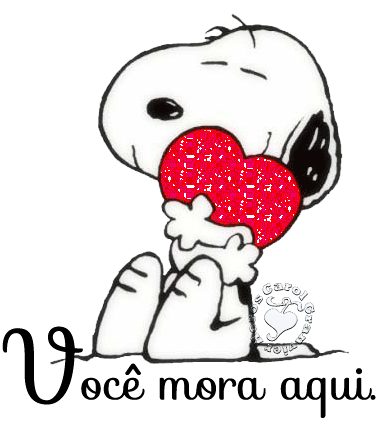 